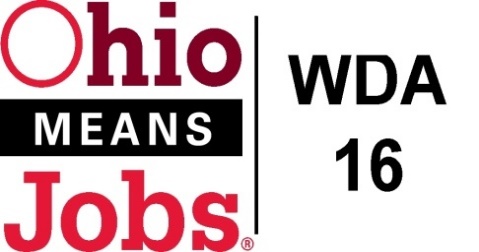 AREA 16 Council of Government (COG)                                             Meeting Minutes                                           September 15, 2023                 Harrison Co DJFS, 520 N. Main Street, Cadiz OHPresent:  Michele Santin JFS Director for Tony Morelli (Jefferson Co.), Chris Modranski (Carroll Co), and Dustin Corder (Harrison Co)Visitors:  Rebecca Safko, Mike Schlanz, Hope McAfee, Nicole Paulette, Jennifer Burns, Jana Kizito, Jennifer McFadden, and Rob GuentterCall to Order:  Meeting called to order by Chair Chris Modranski at 10:02am.A quorum of COG members was present to conduct business.  Approval of Minutes:Motion 14-2023 to approve June 16, 2023, COG Minutes as written.   1st-Corder 2nd Santin Motion Carried Financial/Participant Reports and Transfers (Rebecca):Rebecca reviewed the July 2023 financials.  Transfers:                Motion 15-2023 to approve July 2023 Financial Report and transfers as presented. 1st Corder 2nd- Santin Motion CarriedWIOA Update: Staff Report (Rob)Rob provided a written report on the following topics: TransfrVR update:  All new Oculus headsets and in person staff training last week.Ohio Workforce Association (OWA) ConferenceSpringboard IT Training updateMemorandum of Understanding (MOU) has been completed and sent to the state.County CCMEP Plan updates:  Belmont, Carroll, and Jefferson approved.  Harrison is pending. WDB16 Board reauthorization with ODJFS: Still need a business rep from Belmont and Carroll CosIncumbent Worker Training (IWT):  First project with IBEW has been successfully completed.OMJ Operator ReportsBelmont Co:  Mike Schlanz reviewed the Belmont Co data handout and shared that the OMJ is hosting several recruitment events for local businesses.  The summer youth program served 38 participants at 22 work sites. The Belmont OMJ has been averaging 120-130 visits per month. Exit wages are between $20 and $30/hour, which is good.Carroll Co: Jennifer Burns reported that Carroll Co OMJ recently hosted a job fair for 28 businesses.  While advertising was good, only 13 job seekers attended.  They are also seeing more clients needing help with Unemployment Insurance (UI), but OMJs are very limited in how we are allowed to help. They currently have 16 CCMEP students and 1 Springboard (software training) student.Harrison Co:  Hope McAfee shared that they had a very nice end of summer CCMEP event at Sally Buffalo Park.  Their CCMEP Case Manager has been very active using the Transfr VR Career Exploration headsets, and they hope to encourage more use of them in Jefferson Co.  They had 33 walk-in clients in July.  Exit wages are averaging $24.77/hour (also good). Jefferson Co: Hope reported that that they are participating in a Chamber of Commerce Job Fair on Sept 20 at St. Florian Hall and are gearing up for their own Job Fair at the same location on Sept 29.Jefferson Co is currently serving 125 adults, 25 dislocated workers (DW), 258 youth and 151 Fresh   Start clients. They have added a work experience opportunity for Fresh Start (reentry program) participants and have 4 enrolled so far. Average exit wages at the OMJ are $16-$34/hour (also good).They are also seeing more Able Body Without Dependent (ABOD) clients who have a work requirement as part of their public benefits.Data Share AgreementRob explained that the area still does not have a Data Share Agreement from the state.  The WDB16 voted to table any approval until we had a document to review.Other Discussion- NoneNext Meeting Fri December 15, 2023, 10am at Harrison Co DJFS Office, Cadiz OH   Motion to Adjourn  Motion 16-2023   Motion to Adjourn1st Corder 2nd- Santin   Motion Carried Adjournment-   10:46am        _________________________________________________        _____________COG Chair                                                                                   DateCountyAdultDislocated Worker (DW)Belmont$18,281.08($89,956.92)Carroll($77,961.46)($45,272.39)Harrison$1,590.35$11,563.32Jefferson$58,090.03$123,665.99